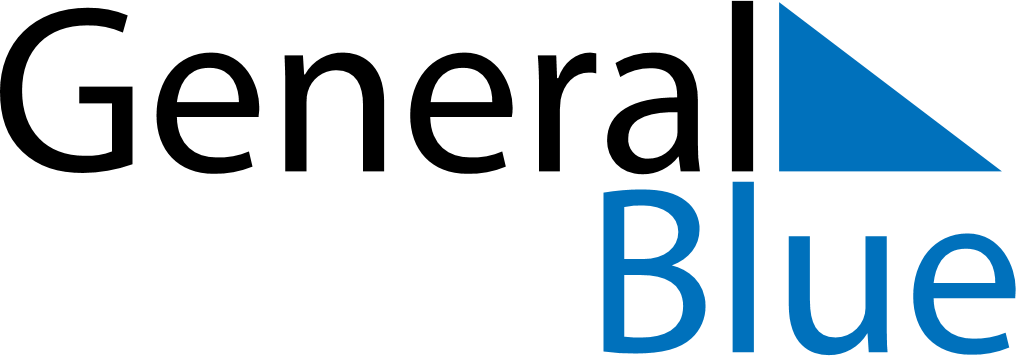 April 2029April 2029April 2029April 2029ItalyItalyItalySundayMondayTuesdayWednesdayThursdayFridayFridaySaturday12345667Easter SundayEaster Monday8910111213131415161718192020212223242526272728Liberation Day2930